Opvolging betaaltermijnen: 2022In het kader van een systematische opvolging van het betaalgedrag van de FOD’s en POD’s is een betalingsmonitor opgestart. Om de drie maanden zal een overzicht worden gegeven van het betaalgedrag van de FOD’s en POD’s.De opvolging van het betaalbedrag heeft als doel enerzijds om op een éénvormige en transparante manier te kunnen communiceren met de controlerende overheden en anderzijds om het betaalgedrag te kunnen monitoren binnen het algemeen bestuur van de federale overheid en eventuele aanpassingen te doen.De opvolging is mogelijk dankzij de implementatie van een Vendor-Invoice-Managementsystem (VIM), dat reeds gebruikt wordt bij het merendeel van de FOD’s en de POD’s. Het gebruik van dit systeem wordt nog verder uitgebreid.Dankzij dit systeem beschikken we over een aantal niet-manipuleerbare data. Met name:De factuurdatum: dit is de datum die automatisch wordt ingelezen vanop de leveranciersfactuurDe scandatum: de datum waarop de factuur ingelezen wordt in het VIM systeemDe invoerdatum: de datum dat de goedgekeurde factuur effectief geboekt wordt en voor betaling vrijgegevenDe betalingIn dit systeem worden de schuldvorderingen gescand en wordt automatisch de factuurdatum ingelezen die op het document wordt vermeld. De schuldvordering kan een papieren factuur zijn, een factuur per mail of een e-factuur. In de statistieken hieronder worden enkel de facturen en schuldvorderingen van ondernemingen   opgenomen en wordt geen onderscheid gemaakt tussen betwiste en niet betwiste facturen.FOD’s en POD’s die het Vendor-Invoice-Managmentsystem (VIM) gebruikenTabel 1: Gemiddeld aantal dagen van betaling na Factuurdatum - na Scandatum – na Invoerdatum Periode: 01/01/2022 en 30/06/2022Bovenstaande tabel bevat de gemiddelde betaaltermijnen van al de facturen die betaald zijn door de FOD’s en POD’s tussen januari 2022 en juni 2022. De gemiddelde betaaltermijn na ontvangst en scanning van de factuur bedraagt momenteel 21 dagen. Deze termijn valt voor al de FOD’s en POD’s binnen de 30 dagen. Ter vergelijking, in 2021 bedroeg deze termijn gemiddeld 16 dagen en in 2020 20 dagen. Voor Justitie valt op te merken dat deze statistiek slechts een deel van de betaalde facturen bevat.De termijn tussen de factuurdatum en de datum van betaling bedraagt gemiddeld 47 dagen. De factuurdatum wordt echter ingegeven door de leveranciers en is niet noodzakelijk de datum van de verzending van de factuur.Tabel 2: Betaaltermijn per maand ten opzichte van de scandatumPeriode: 01/01/2022 en 30/06/2022Tabel 3: Aantal facturen betaald binnen een bepaalde termijn na ScandatumPeriode: 01/01/2022 en 30/06/2022Op basis van de betalingen in 2022 kan worden vastgesteld dat 55% van de facturen in VIM binnen de 15 dagen na scandatum werden betaald, 28% tussen de 15-30 dagen, 12% tussen de 30-60 dagen en 5% na 60 dagen. Een aantal diensten hebben ook een relatief hoger aandeel aan facturen waarvoor de betalingstermijn 60 dagen bedraagt.Tabel 4: Gebruik van e-facturatie ten opzichte van de overige kanalen per maandPeriode: 01/01/2022 en 30/06/2022Bovenstaande tabel toont het gebruik van e-facturatie doorheen 2022. Het aandeel in e-facturatie, facturen die rechtstreeks in het VIM-systeem worden ingevoerd, bedraagt 18% in juni 2022. Het aandeel in papieren facturen die nog manueel worden gescand in het VIM-systeem bedraagt 37% in juni 2022.Schuldvorderingen van FOD’s die nog niet (volledig) overgestapt zijn naar VIMHet Ministerie van Defensie en de FOD Financiën hebben een eigen systeem voor elektronische facturatie. De scandatum is niet beschikbaar in deze statistieken. Voor de cijfers van de FOD Justitie met betrekking tot de gerechtskosten, verwijzen we naar de gegevens in bijlage, aangeleverd door de FOD Justitie.Tabel 5: Gemiddeld aantal dagen van betaling na Factuurdatum – na Invoerdatum Periode: 01/01/2022 en 30/06/2022Wanneer we de betaaltermijnen ten opzichte van factuurdatum in tabel 5 vergelijken met het gemiddelde van 47 dagen uit tabel 1, merken we op dat deze 2 dagen lager ligt voor de FOD Financiën en 9 dagen voor de Defensie. Tabel 6: Betaaltermijn ten opzichte van de invoerdatum per maandPeriode: 01/01/2022 en 30/06/2022FOD JUSTITIE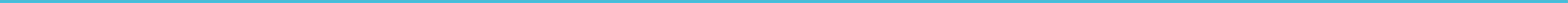 Aan de FOD BOSAJAAR 20221ste semester Betaalstatistieken Justitie, deel “Gerechtskosten in Strafzaken” In het eerste semester van 2022 werden de volgende betalingsvolumes in de gerechtskosten verwerkt: Aantal vereffende stukken : 116.939 Gemiddelde termijn tussen datum van ontvangst schuldvordering bij taxatiebureau en de betaling : 43 dagen 70% van de schuldvorderingen werd betaald binnen de 30 dagen na ontvangst.Het dient opgemerkt dat de vereffening van de schuldvorderingen georganiseerd is per gerechtelijk arrondissement en dat er regionale verschillen zijn in performantie. Negen arrondissementen presteren beter dan het gemiddelde van 43 dagen hierboven.Aantal facturenT.o.v. FactuurdatumT.o.v.ScandatumT.o.v. InvoerdatumBELSPO8261983Federale Politie 17.63739165FOD BiZa.17.72037174FOD BOSA2.3733594FOD Buit. Zak.2.54326123FOD Economie6.06933153FOD Gezondheid 4.99349308FOD Justitie 32.084673011FOD Kanselarij1.81235204FOD Mobiliteit 2.58234183FOD Sociale Zekerheid2.5313453FOD Werkgelegenheid2.04127154Maatsch. Integratie32792162Totaal93.53847217JanFebMarAprMeiJunBELSPO1569789Federale Politie 161820141313FOD BiZa.232016181514FOD BOSA14108999FOD Buit. Zak.171112111311FOD Economie211614141417FOD Gezondheid 403133273031FOD Justitie 402928303031FOD Kanselarij682218191919FOD Mobiliteit 171916211917FOD Sociale Zekerheid1144646FOD Werkgelegenheid262016161011Maatsch. Integratie13172081320Gemiddelde232120212022≤ 15 dagen≤ 15 dagen>15 dagen≤ 30 dagen>15 dagen≤ 30 dagen> 30 dagen≤ 60 dagen> 30 dagen≤ 60 dagen> 60 dagen> 60 dagenAantal%Aantal%Aantal%Aantal%BELSPO76693%476%101%30%Federale Politie 13.08674%2.54814%1.2937%7104%FOD BiZa.12.17269%3.11218%1.78010%6564%FOD BOSA2.09788%1707%753%311%FOD Buit. Zak.2.05081%36314%1104%201%FOD Economie3.76362%1.88131%3967%290%FOD Gezondheid 1.34227%2.16243%1.04321%4469%FOD Justitie 9.76630%14.13744%5.58617%2.5958%FOD Kanselarij1.01156%53429%19711%704%FOD Mobiliteit 1.66564%53621%28811%934%FOD Sociale Zekerheid2.46998%321%161%141%FOD Werkgelegenheid1.47872%36318%1477%533%Maatsch. Integratie23672%4514%3711%93%Totaal51.90155%25.93028%10.97812%4.7295%JanFebMarAprMeiJune-facturatie22%13%15%20%20%18%e-mail 28%35%37%39%37%44%Scanning papier50%51%48%41%43%37%Aantal facturenT.o.v. FactuurdatumT.o.v. InvoerdatumDefensie36.410387FOD Financiën21.4634511Totaal57.873408JanFebMarAprMeiJunDefensie987555FOD Financiën111112121010Gemiddelde1099977Betaaltermijnen - Gerechtskosten – 1ste semester 2022 : Betalingen tussen 01/01/2022 en 30/06/2022Betaaltermijnen - Gerechtskosten – 1ste semester 2022 : Betalingen tussen 01/01/2022 en 30/06/2022Betaaltermijnen - Gerechtskosten – 1ste semester 2022 : Betalingen tussen 01/01/2022 en 30/06/2022Betaaltermijnen - Gerechtskosten – 1ste semester 2022 : Betalingen tussen 01/01/2022 en 30/06/2022Betaaltermijnen - Gerechtskosten – 1ste semester 2022 : Betalingen tussen 01/01/2022 en 30/06/2022Betaaltermijnen - Gerechtskosten – 1ste semester 2022 : Betalingen tussen 01/01/2022 en 30/06/2022Aantal documentenBinnen de 30 dagenTussen 31 en 60 dagenTussen 61 en 90 dagenMeer dan 90 dagenGemiddelde116.93978.31123.5144.95810.15643 dagen